PharaohsChoose 1 famous Pharaoh from the workshop. Create a comic strip that shows the main events that happened during their time as the Pharaoh. Such as; who they married, how they became the boss, and how they died. You must be as creative as you can and use colour, talking bubbles etc. 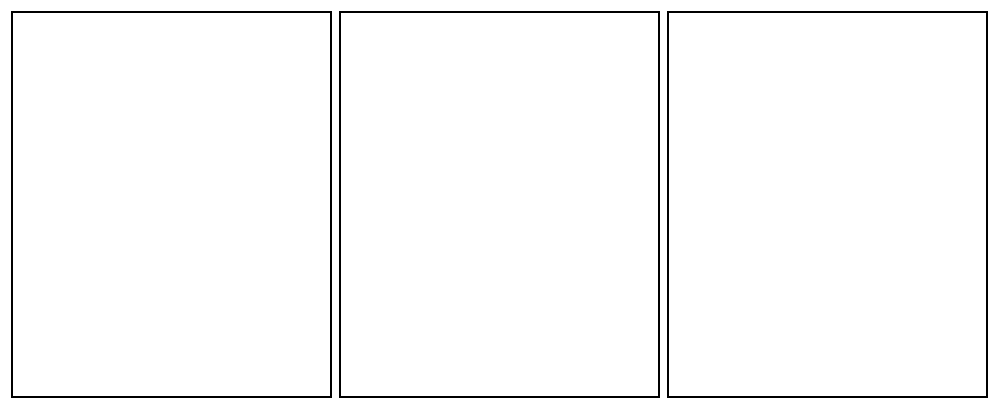 